АДМИНИСТРАТИВНАЯ ПРОЦЕДУРА № 1.1.152.Принятие решения об отмене решения о переводе нежилого помещения в жилое(осуществляется в соответствии с Жилищным кодексом Республики Беларусь)Документы и (или) сведения, представляемые гражданином для осуществления административной процедурызаявление (форма заявления) технический паспорт и документ, подтверждающий право собственности на жилое помещениеДокументы, запрашиваемые службой «одно окно» при осуществлении административной процедуры	нет Размер платы, взимаемой при осуществлении административной процедуры0,2 базовой величины Максимальный срок осуществления административной процедуры15 дней со дня подачи заявленияСрок действия справки, другого документа (решения), выдаваемых (принимаемого) при осуществлении административной процедуры 	бессрочноК сведению граждан!С вопросами по осуществлению данной административной процедурыВы можете обратиться:•  в службу «Одно окно» райисполкома: г. Осиповичи, ул.Сумченко, 33, тел. (802235) 66191, 56998, 56614, 27786, 142Режим работы: понедельник с 8.00 до 20.00вторник-пятница с 8.00 до 17.00.К сведению граждан!С вопросами по осуществлению данной административной процедурыВы можете обратиться:•  в службу «Одно окно» райисполкома: г. Осиповичи, ул.Сумченко, 33, тел. (802235) 66191, 56998, 56614, 27786, 142Режим работы: понедельник с 8.00 до 20.00вторник-пятница с 8.00 до 17.00.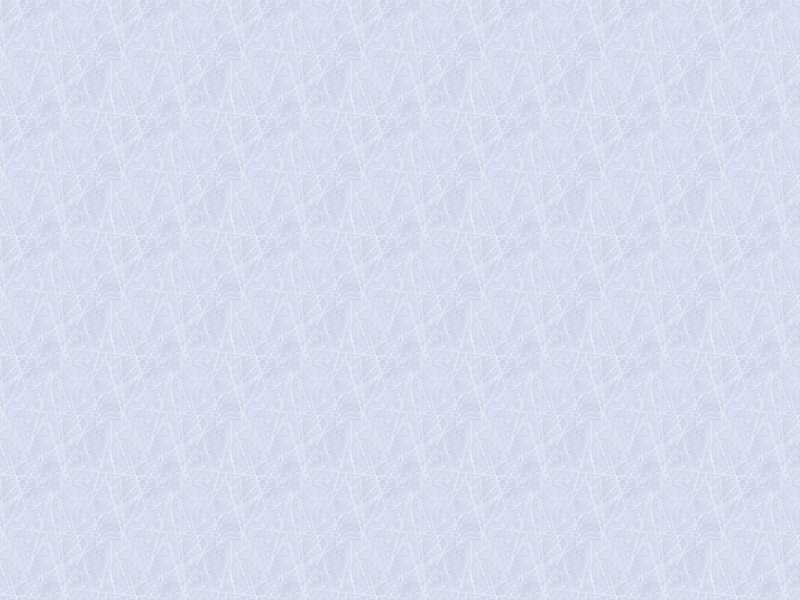 